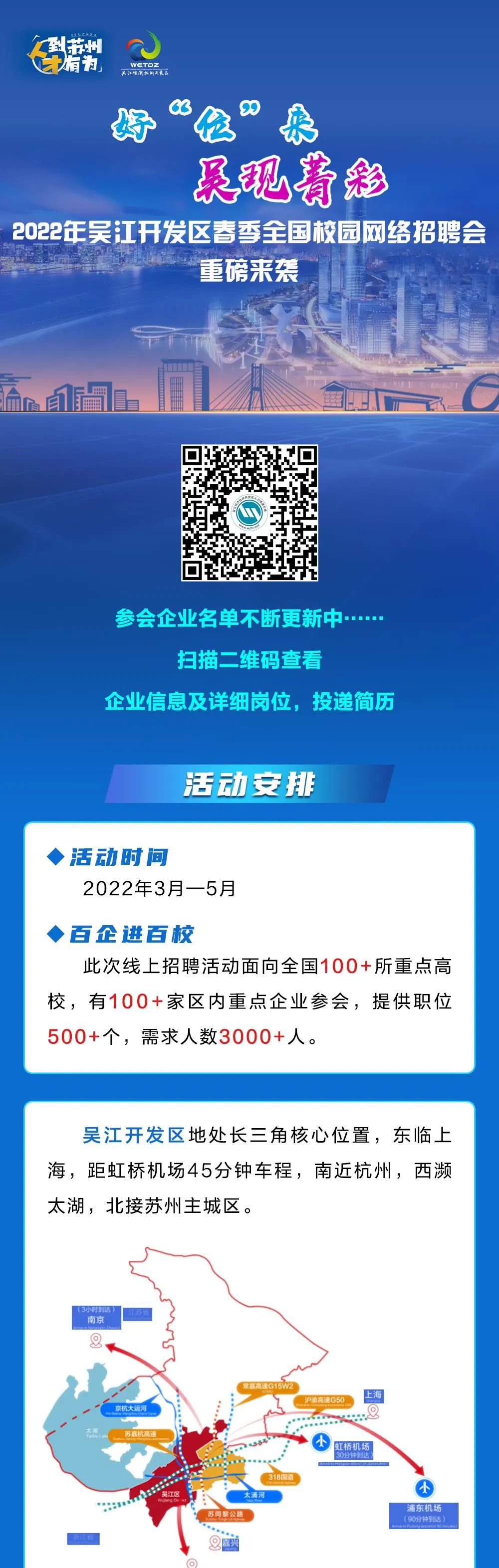 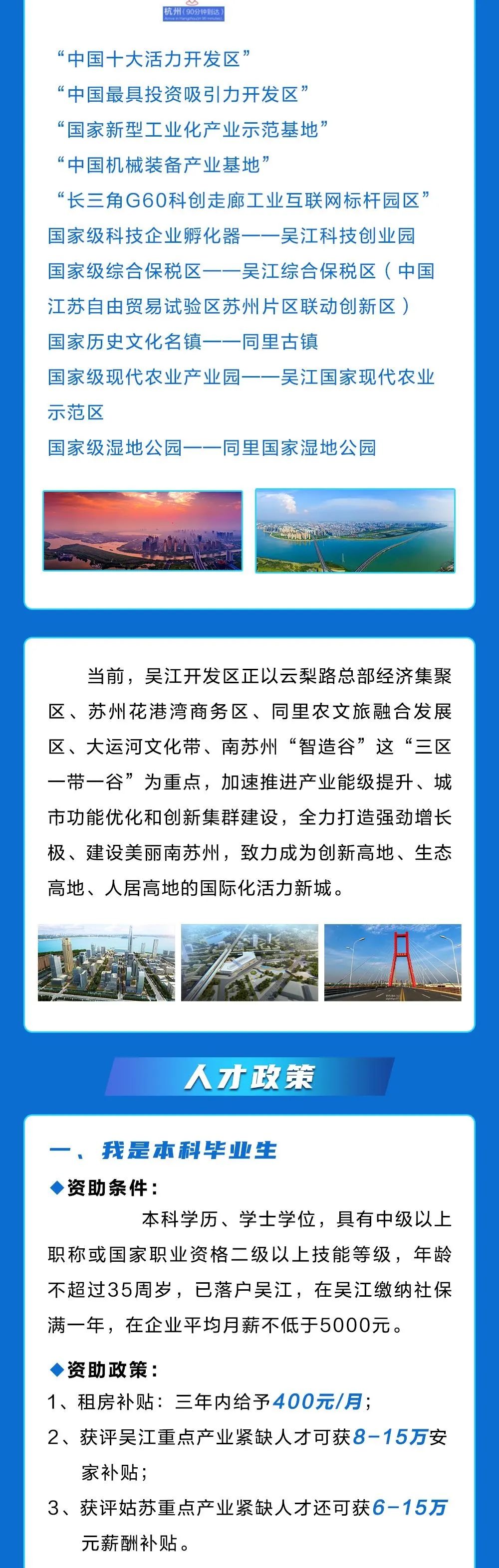 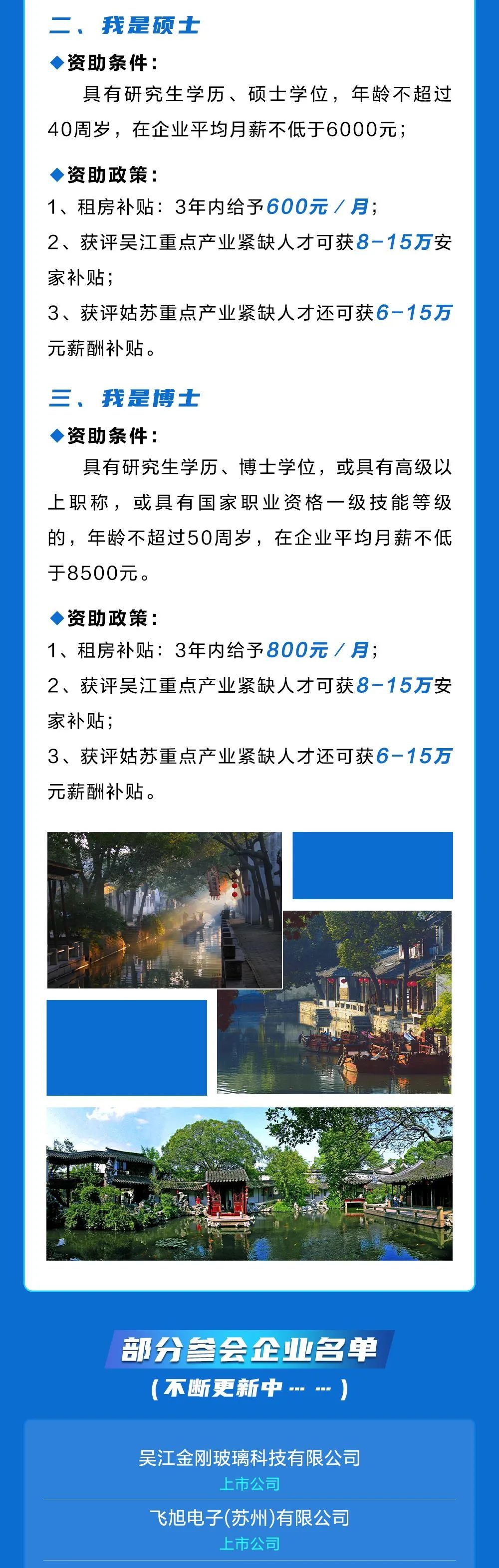 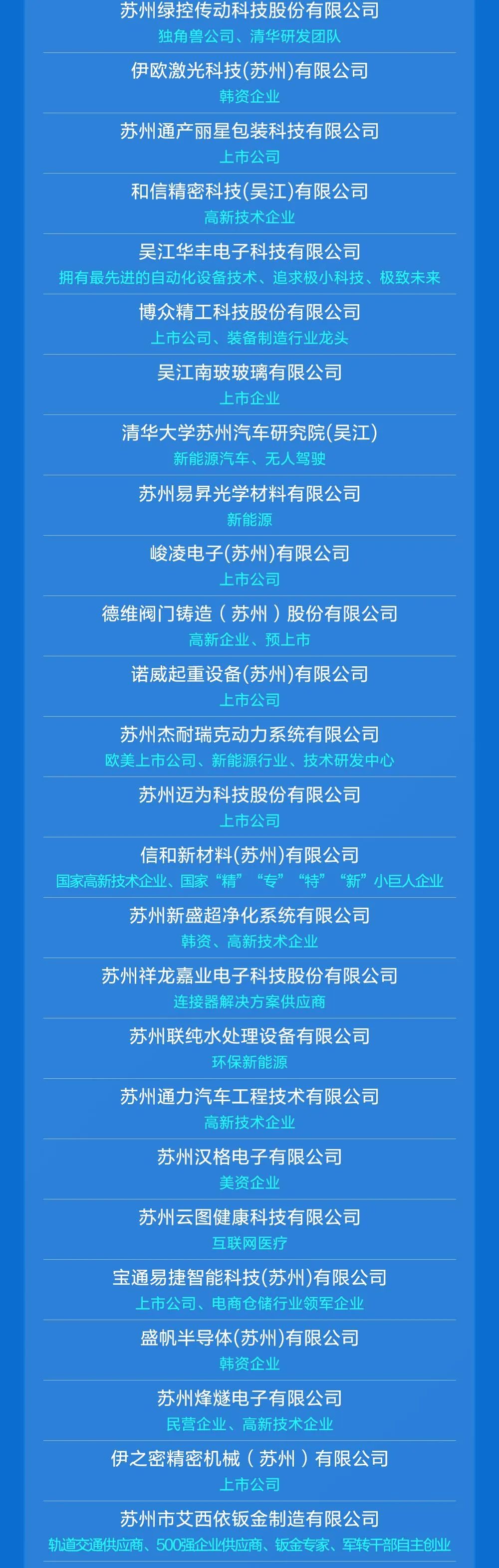 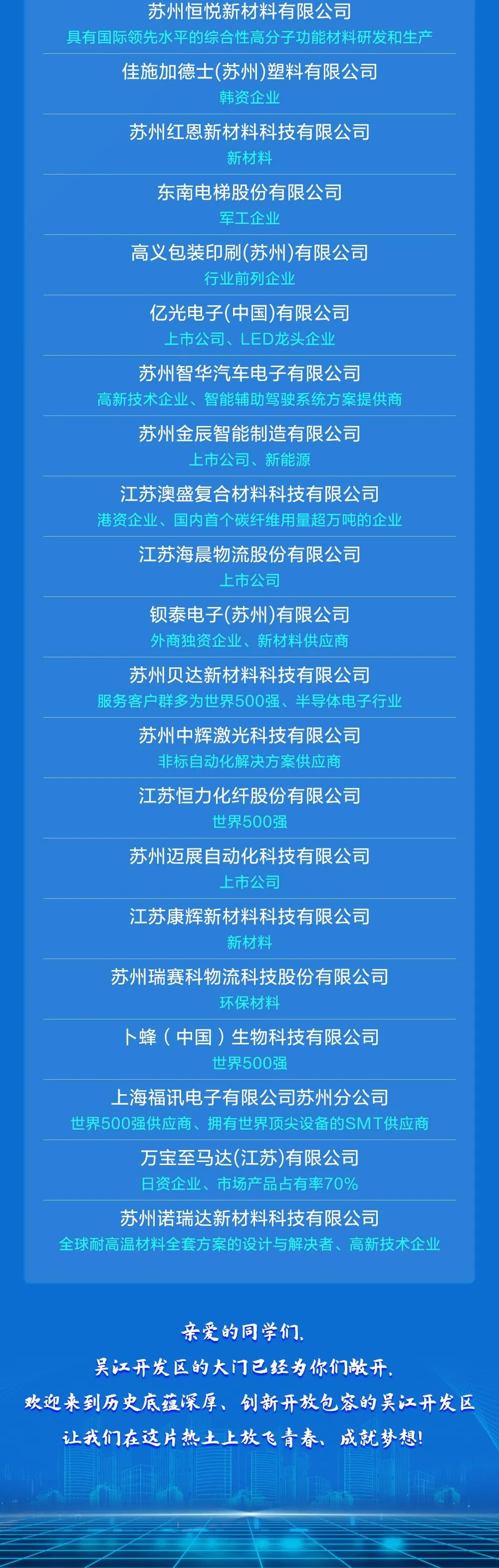 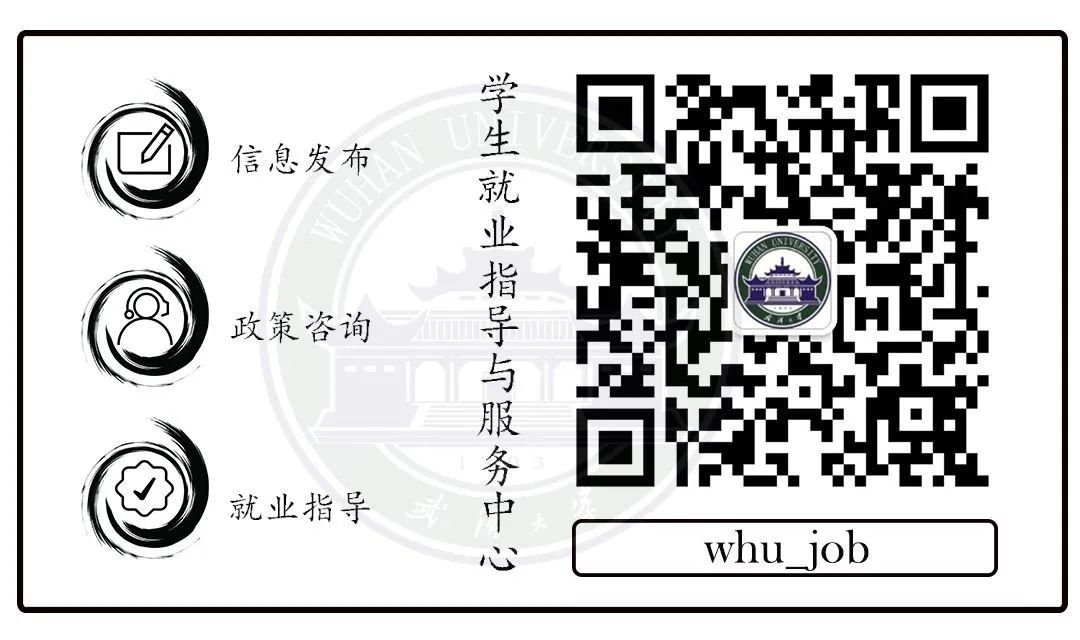 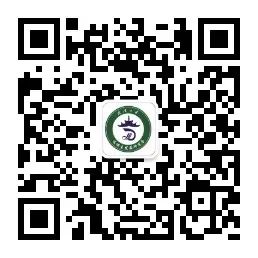 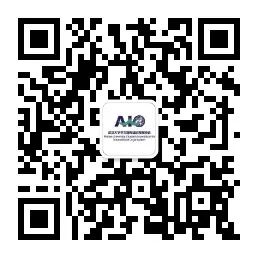 武大选调WAIO武大国际组织